Стартовала Всероссийская акция «Дни защиты от экологической опасности». Неравнодушные люди – экологи, стараются напомнить всему миру, как хрупка природа нашей земли, и что ее нужно беречь и охранять. И дети детского сада №55 «Золотая рыбка» который год  участвуют в данной акции. Они вспомнили некоторые из экологических дат. 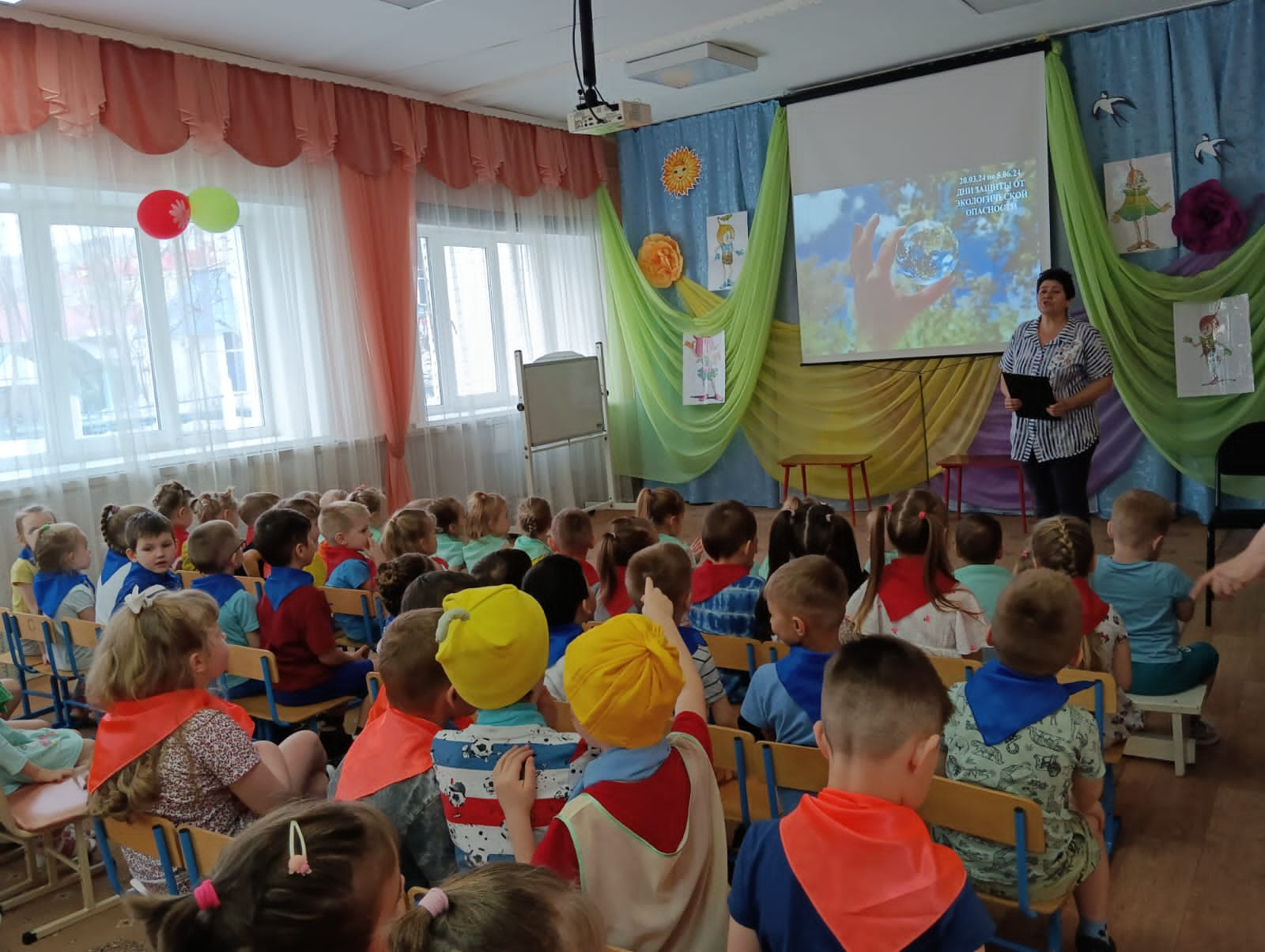 Ребята - юные помощники природы, посмотрели мультфильм про Эколят.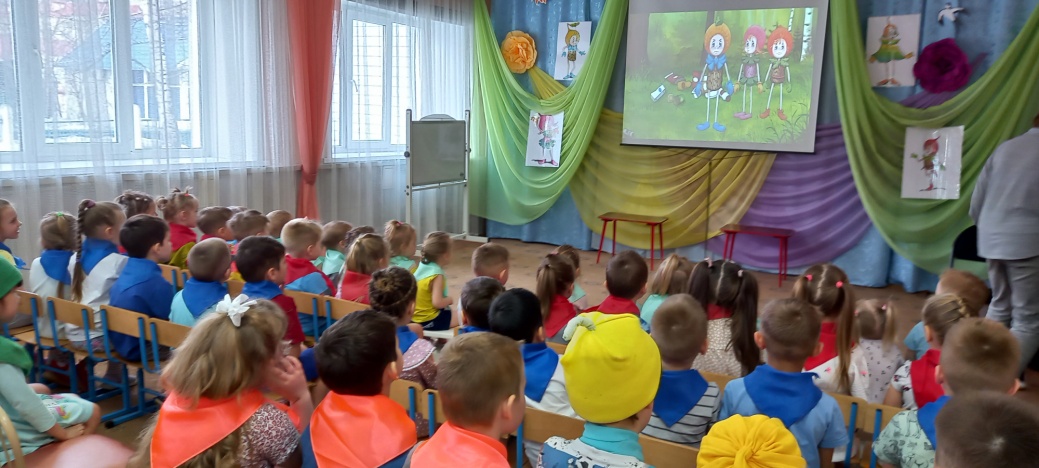 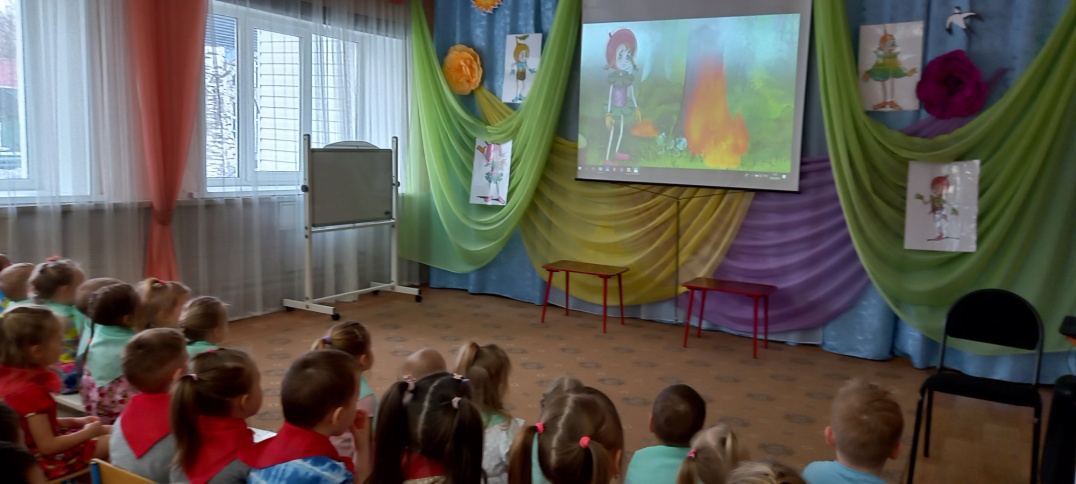  И решили отправиться в путешествие на помощь природе вместе с Эколятами – сказочными человечками, друзьями и помощниками природы.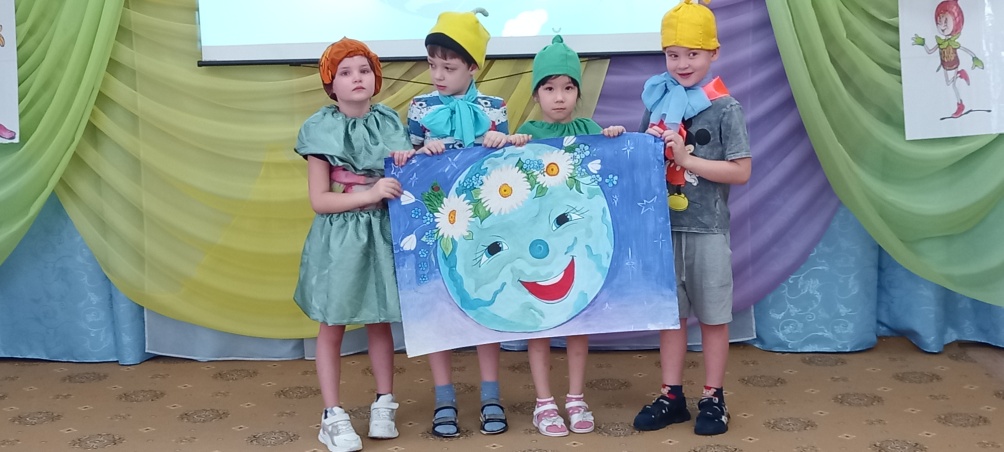 Дети посетили выставку экологических плакатов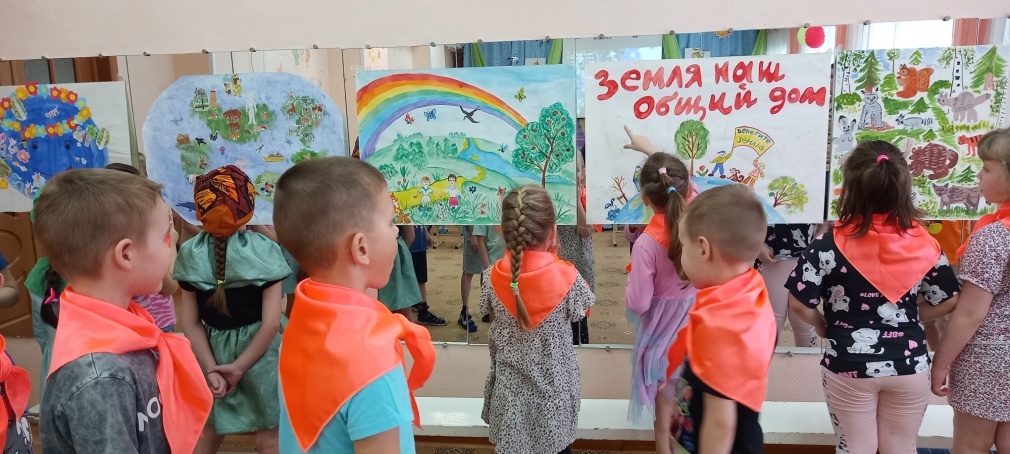 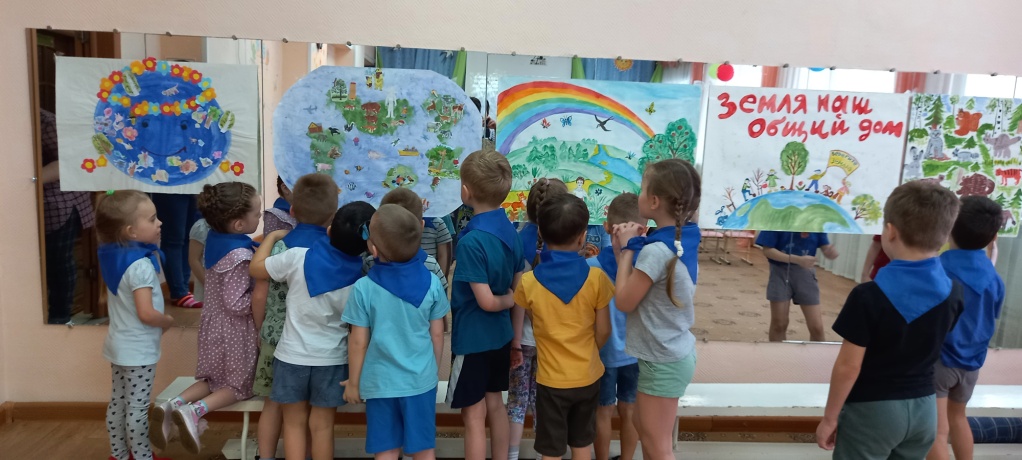 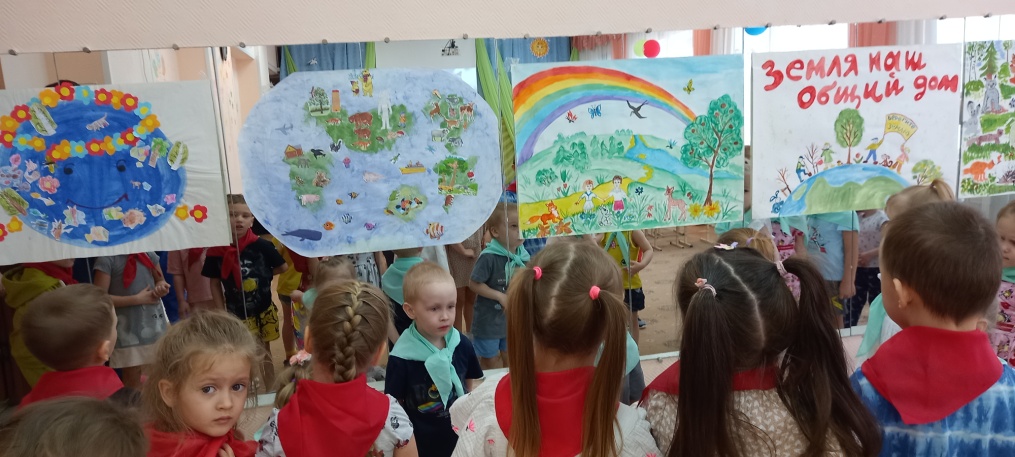 Ребята, вместе с Лесовиком  вспомнили, как бережно надо относиться к природе, как можно гулять по лесу, дышать свежим воздухом, любоваться его красотой. Распределили экологические знаки по местам на макете леса и объяснили, как нужно поступать  по отношению к природе. 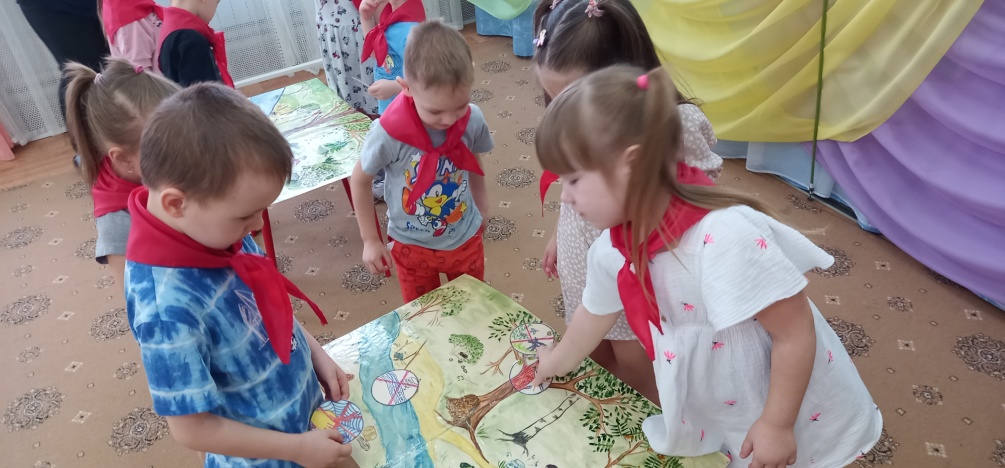 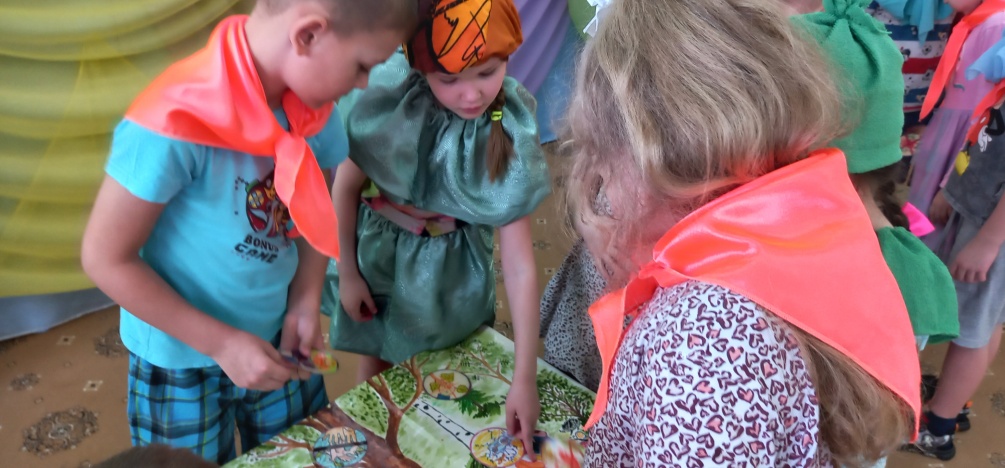 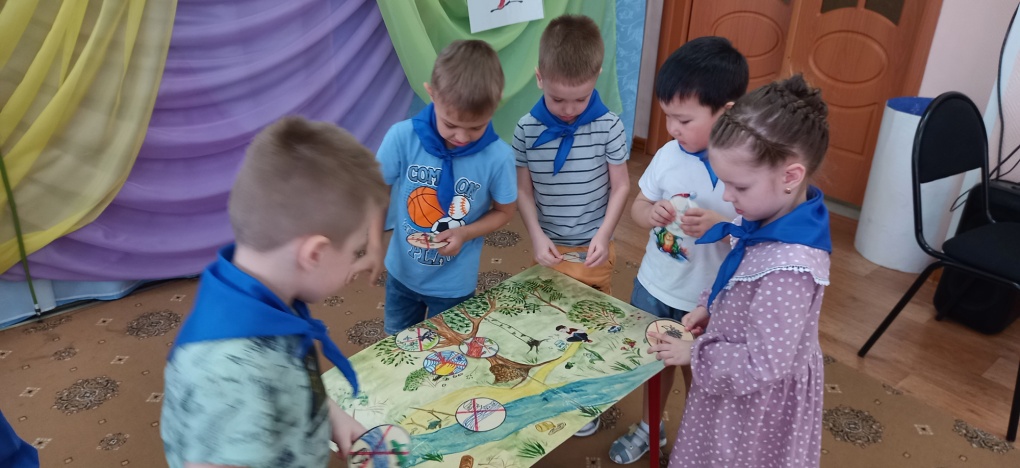 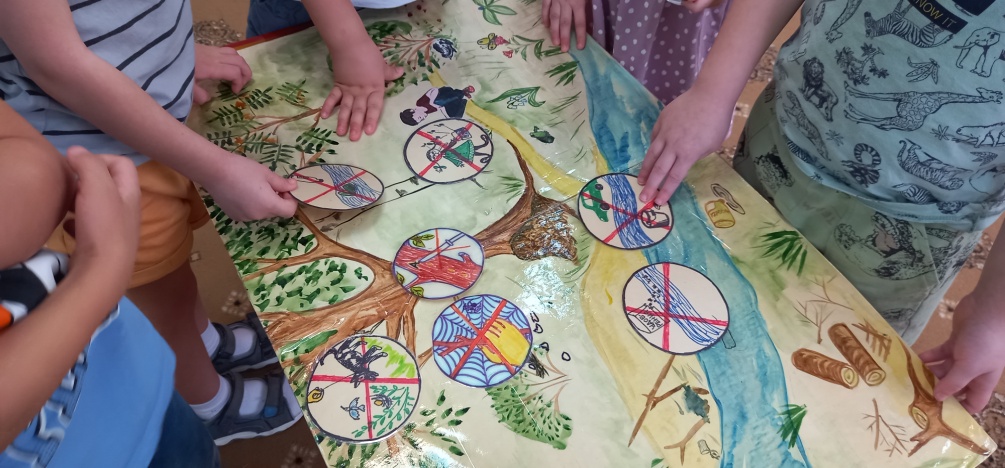 На остановке «Всемирный День воды», дети встретились с веселой и грустной капельками,  распределили картинки,  где вода хорошая, отправляем к улыбающейся капельке, а плохая вода - к капельке грустной. Выяснили, кто в основном виновен в загрязнении водоемов. 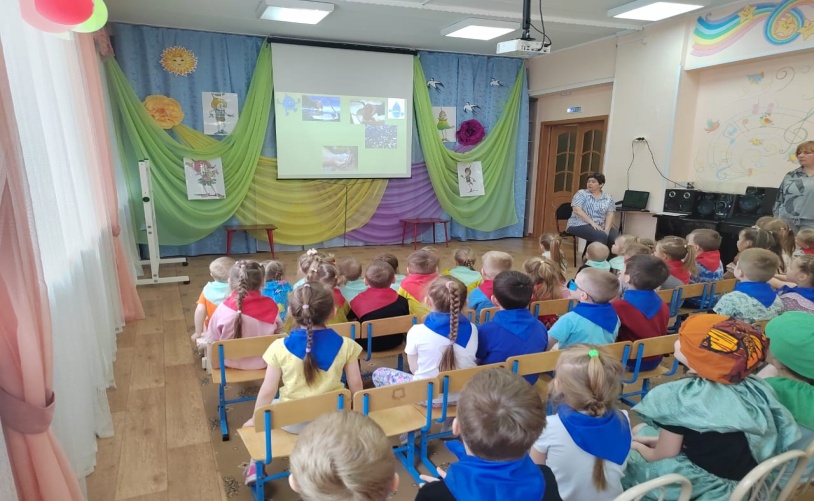 На остановке «День здоровья» ребята зарядились бодростью и здоровьем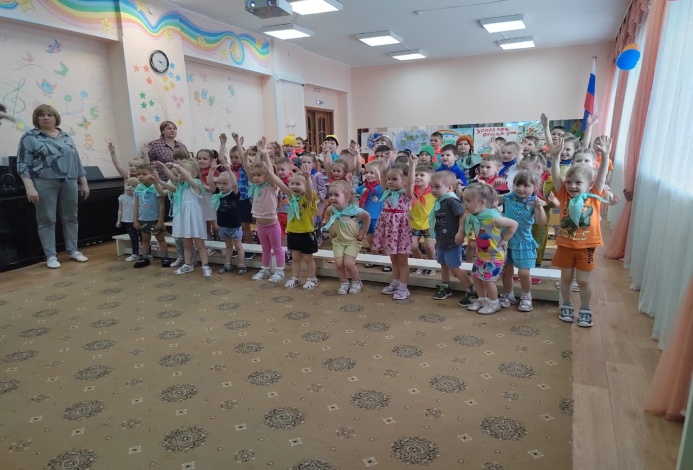 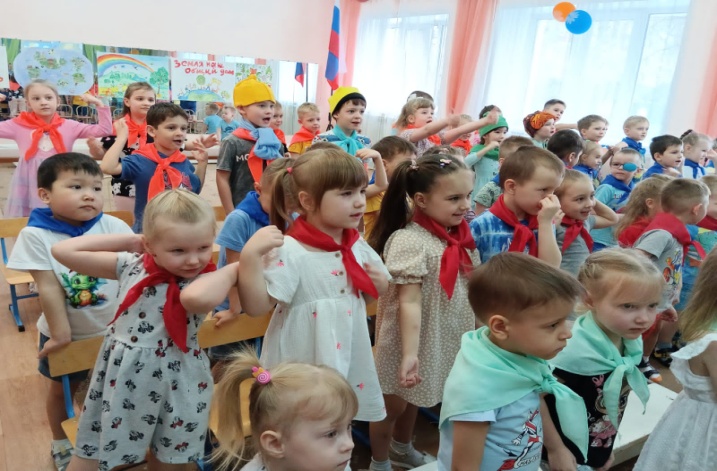 На остановке «День птиц» ребята угадывали, из каких сказок птички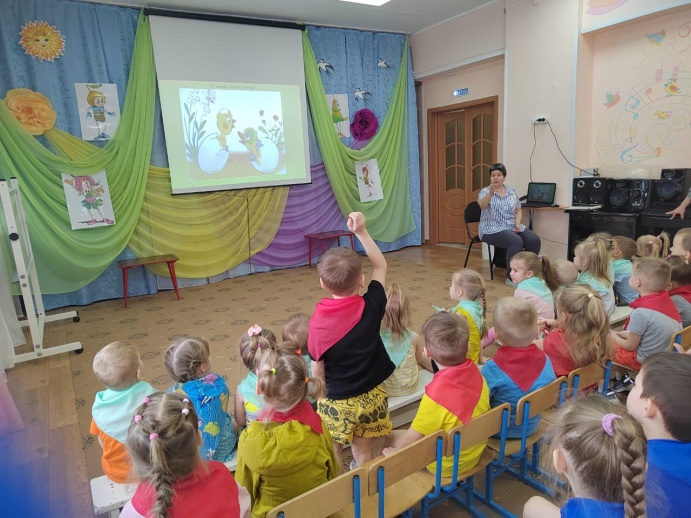 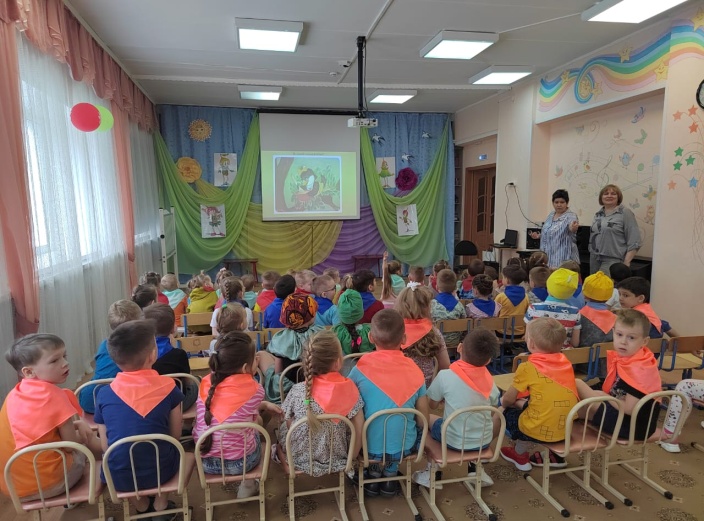 На остановке « Международный День Земли» и «День биоразнообразия», ребята  увидели грустную  планету  Земля, чтобы она стала улыбаться, дети вместе с Эколятами, заселили ее разнообразными  живыми существами: растениями, животными, грибами, людьми. 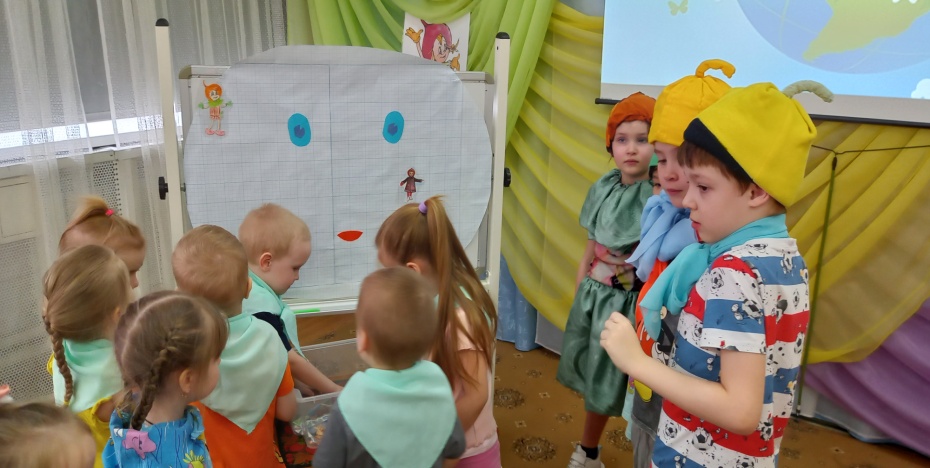 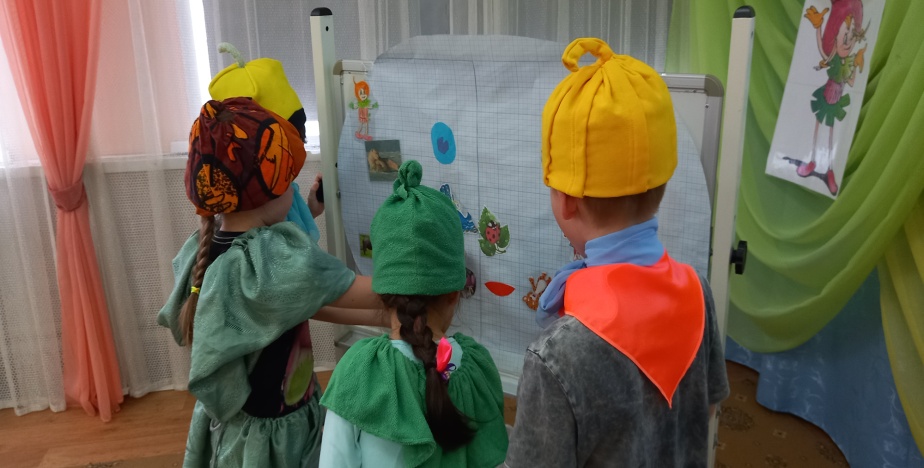 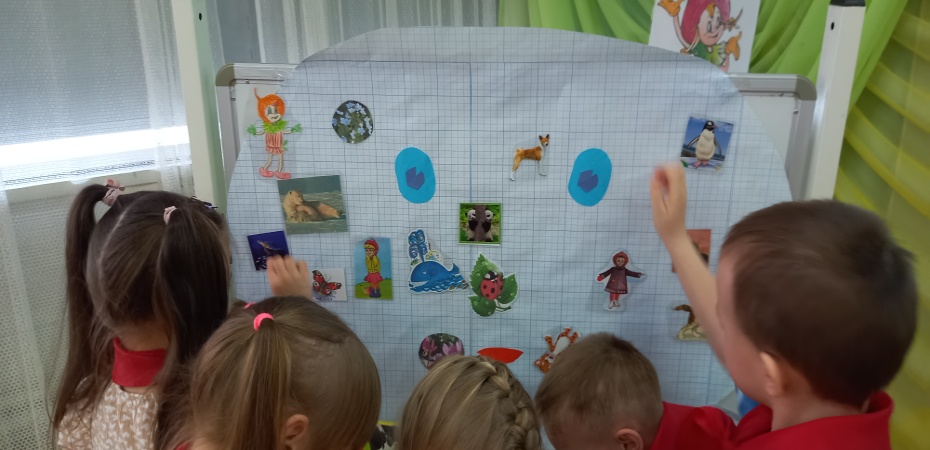 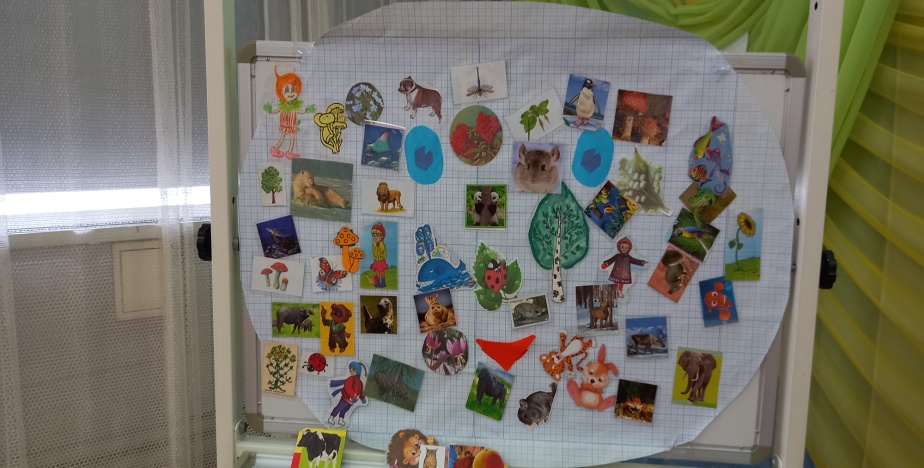 Ребята молодцы,  справились с заданиями, но им еще предстоит в течение двух месяцев изучать природу и помогать  ей.